21 de febrero de 2018Estimadas familias:La Consejería de Educación de Cantabria quiere recoger vuestra opinión acerca del nuevo calendario escolar. Para ello propone rellenar una encuesta de opinión a través de la plataforma https://yedra.educantabria.es/Para poder acceder a la encuesta necesitáis el usuario y contraseña único para cada padre/madre o tutor del alumno.Aquellos que queráis participar en dicha encuesta rogamos nos solicitéis la generación de dichas claves a través de esta Web:https://goo.gl/forms/Lrzegom2Xk2iNabw2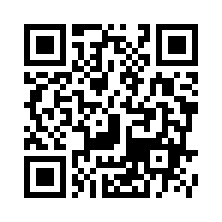 ESCANEA CON EL MÓVIL PARA ACCEDER A LA WEBPodréis recoger las nuevas claves de yedra, en persona (no se las podemos dar a los alumnos) en secretaría el jueves 1 de marzo y el viernes 2 de marzo (debido a que tienen un periodo de validez de 3 días).Una vez que tengáis el usuario y la contraseña, y hayáis activado dicha cuenta, deberéis ir al menú de la izquierda, mis datos personales y buscar ahí encuesta (con las claves os entregaremos un breve tutoría para poder acceder a la encuesta).Recibid un saludoEl Equipo Directivo